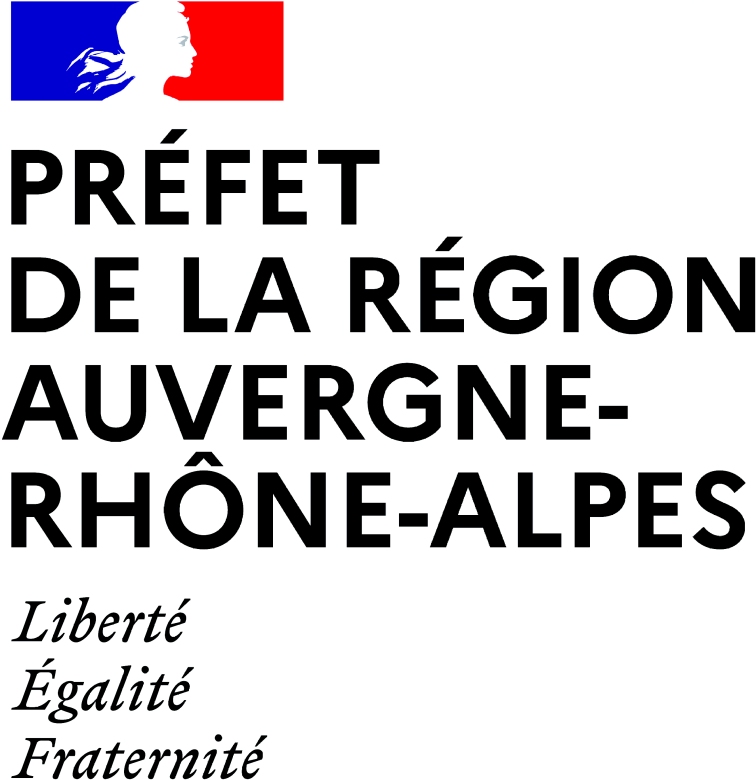 Annexe 1 du dossier de candidatureCette annexe est à compléter pour chaque propriété sur laquelle est proposée une médiation.Organisme qui propose la médiation :PROPRIETE FORESTIEREPROPRIETE FORESTIERENom de la propriété :Localisation (lieu-dit, commune, département) :Propriétaire ou son représentant (NOM, Prénom) :Taille de la propriété :Nom de la propriété :Localisation (lieu-dit, commune, département) :Propriétaire ou son représentant (NOM, Prénom) :Taille de la propriété :ORGANISATION DE LA CHASSEORGANISATION DE LA CHASSEStructure de chasse (ACCA, chasse privée, etc) :Représentant des chasseurs locaux (NOM, Prénom) :Fonction :Structure de chasse (ACCA, chasse privée, etc) :Représentant des chasseurs locaux (NOM, Prénom) :Fonction :GESTION FORESTIEREGESTION FORESTIEREType de document de gestion durable (le cas échéant) :Gestionnaire (le cas échéant) :Type(s) de peuplements forestiers (FR, FI) :Principales essences :Parcelles en régénération : Nombre =                Surface totale =Type de document de gestion durable (le cas échéant) :Gestionnaire (le cas échéant) :Type(s) de peuplements forestiers (FR, FI) :Principales essences :Parcelles en régénération : Nombre =                Surface totale =MEDIATIONMEDIATIONEtat de l’équilibre en 2022 (1) :Médiateur pressenti (NOM, Prénom) :Médiation en binôme (oui / non) :        Si oui, avec quelle autre structure :Temps prévu pour cette médiation :Etat de l’équilibre en 2022 (1) :Médiateur pressenti (NOM, Prénom) :Médiation en binôme (oui / non) :        Si oui, avec quelle autre structure :Temps prévu pour cette médiation :INFORMATIONS COMPLEMENTAIRES EVENTUELLESINFORMATIONS COMPLEMENTAIRES EVENTUELLESENGAGEMENT DES PARTIES PRENANTESENGAGEMENT DES PARTIES PRENANTESLes signataires s’engagent à participer à la médiation et à faire preuve d’une posture d’écoute et de compréhension des besoins de l’autre partie.Les signataires s’engagent à participer à la médiation et à faire preuve d’une posture d’écoute et de compréhension des besoins de l’autre partie.Le propriétaire ou son représentantLe représentant des chasseurs locaux